AGENDA“I drugi može biti u pravu!” Univerzitet Donja Gorica (UDG)(Ul. Oktoih br. 1, 81000 Podgorica, Crna Gora)19. april 2022. godineDonja Gorica, 81000 Podgorica, Montenegro Tel/fax: +382 20 410 704,udg@udg.edu.me ; hs@udg.edu.me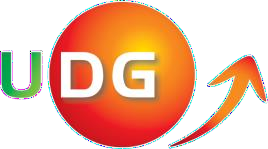 Univerzitet Donja Gorica Fakultet pravnih naukawww.udg.edu.me, www.udg.edu.me/fpn/9:30 - 10:00Dolazak učesnika/ca10:00 - 10:30Svečano otvaranje10:30 - 11:30Polufinalne debate11:30 - 12:30Prezentacija UDG12:30 - 13:15Besjede13:15 – 14:00Ručak14:00 - 15:00Finalna debata15:15 - 15:45Proglašenje pobjednika/ca i uručenje nagrada i sertifikata o učešću15:45 - 17:00Zabavni program